15.08.2016 г.				           г. Приозерск, ул. Красноармейская, уд.13												            до 42-оз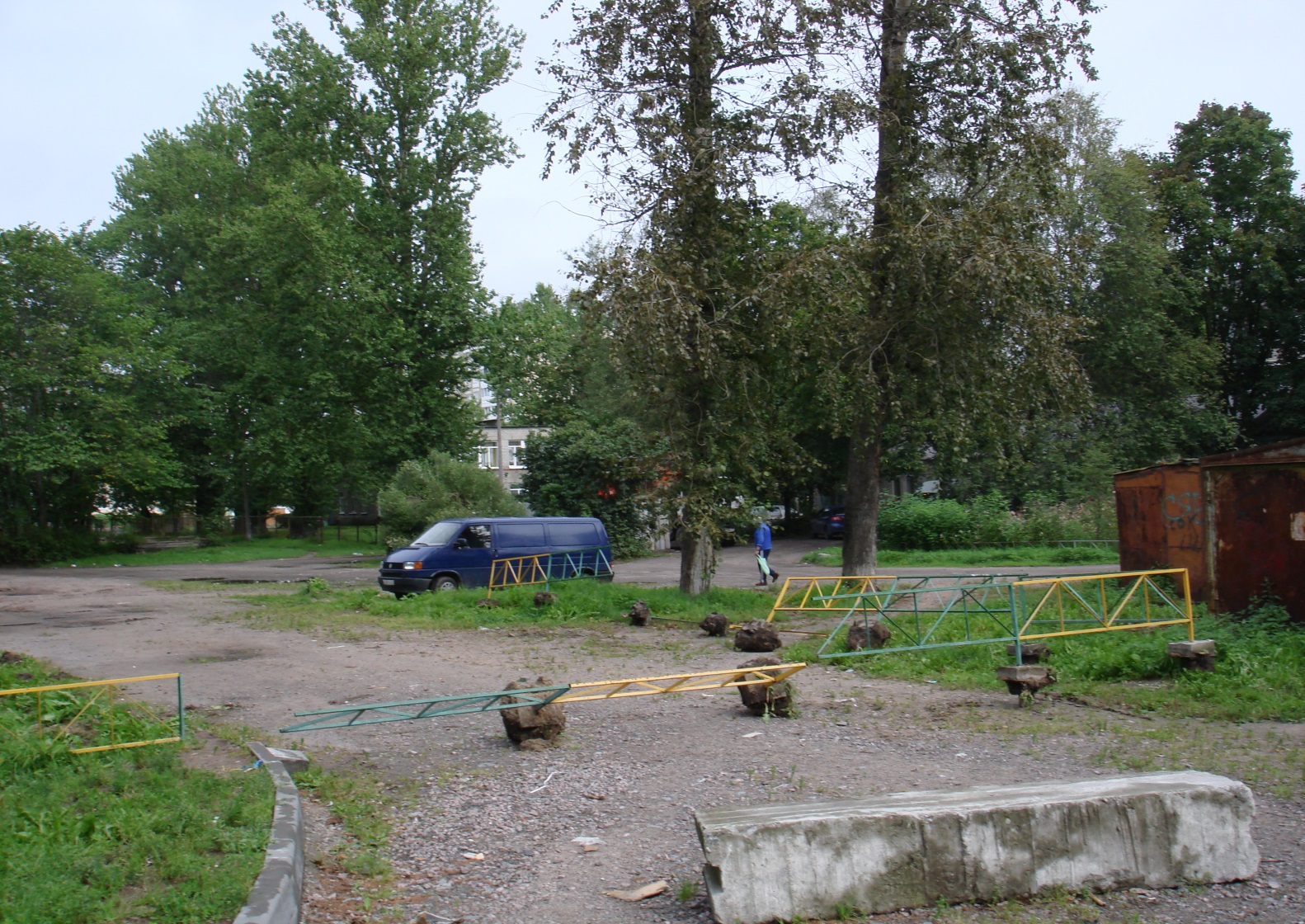 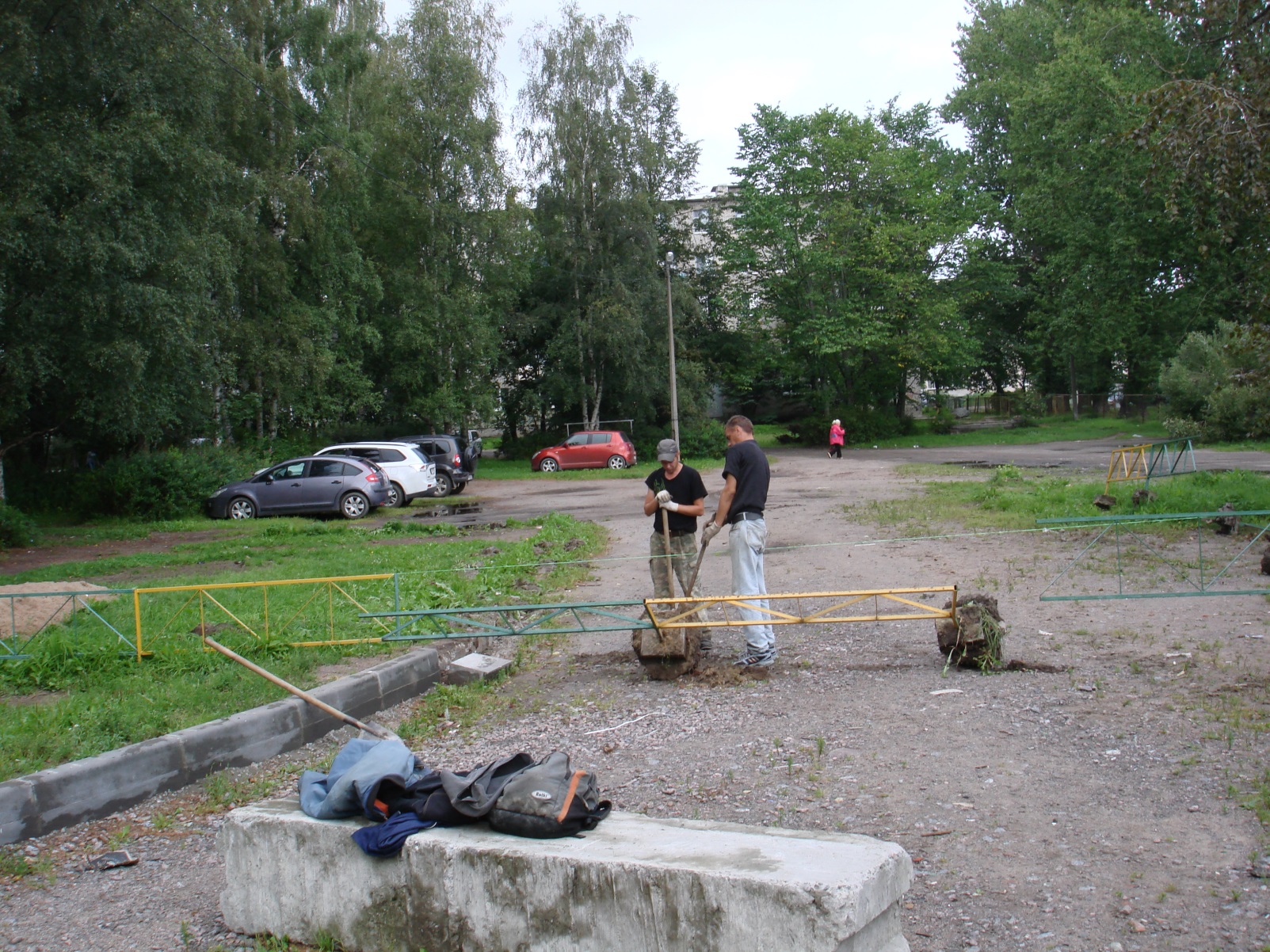 						           г. Приозерск, ул. Красноармейская, уд.13								проведение мероприятий по 42-оз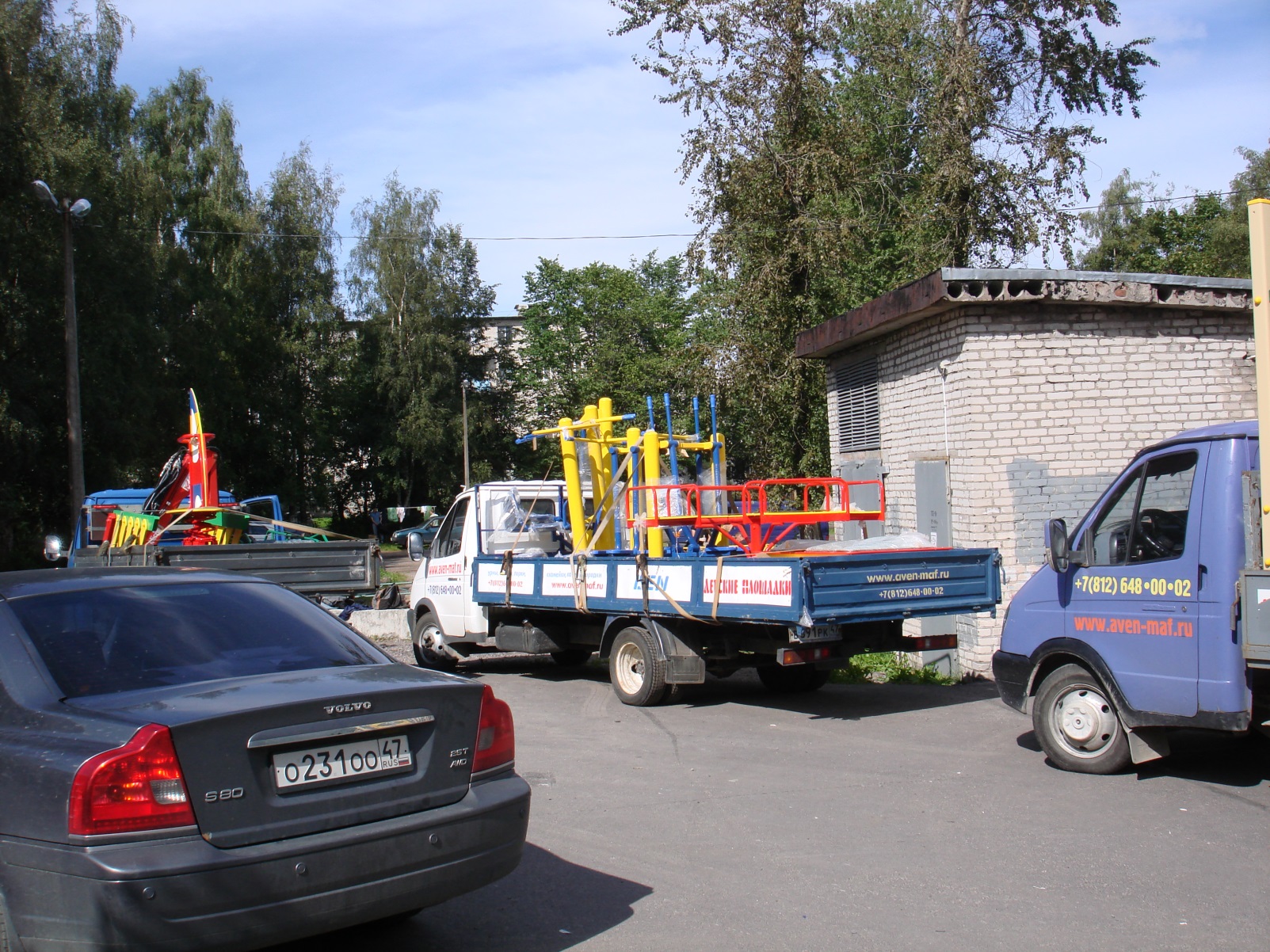 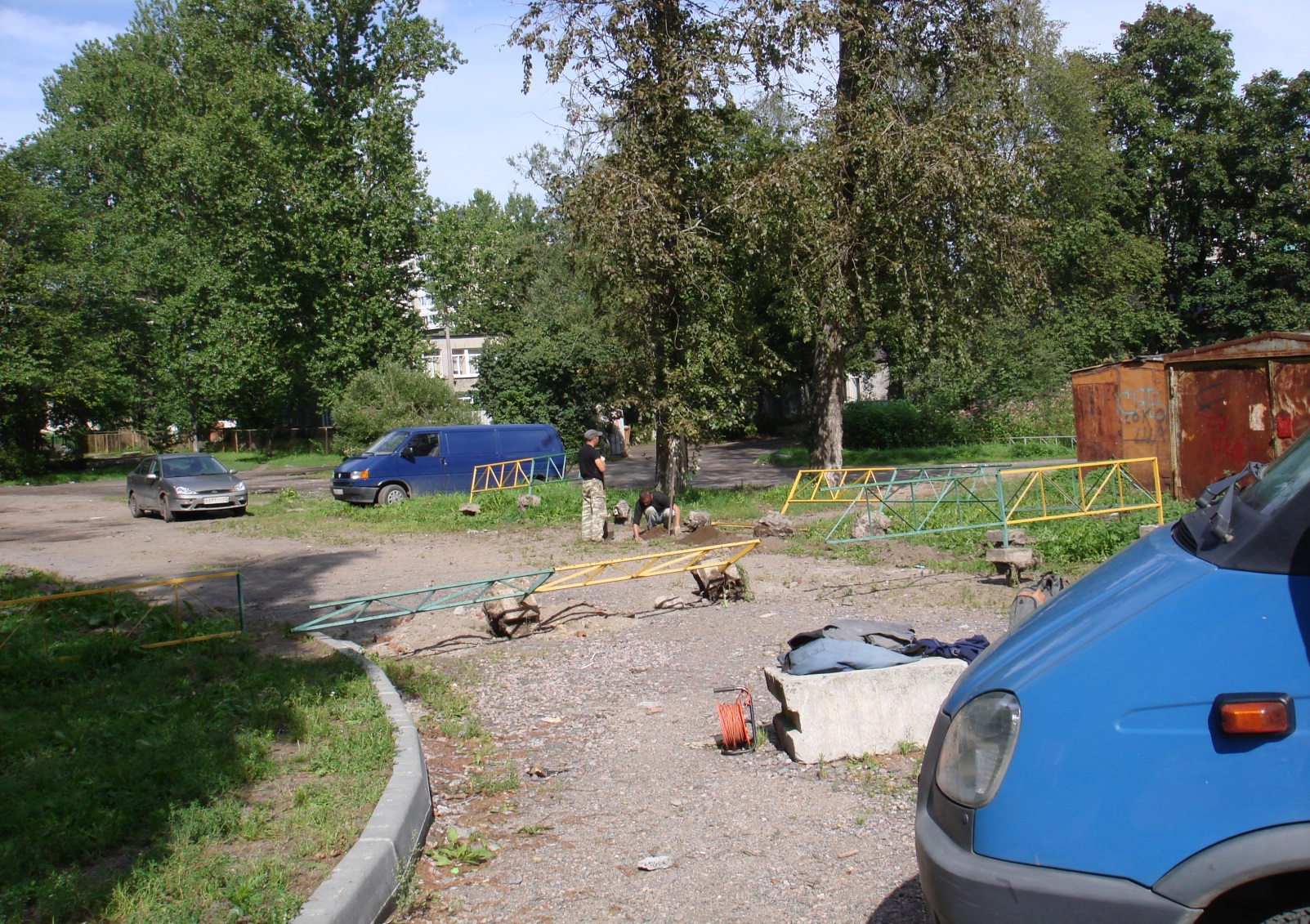 						           г. Приозерск, ул. Красноармейская, уд.13									     после мероприятий по 42-оз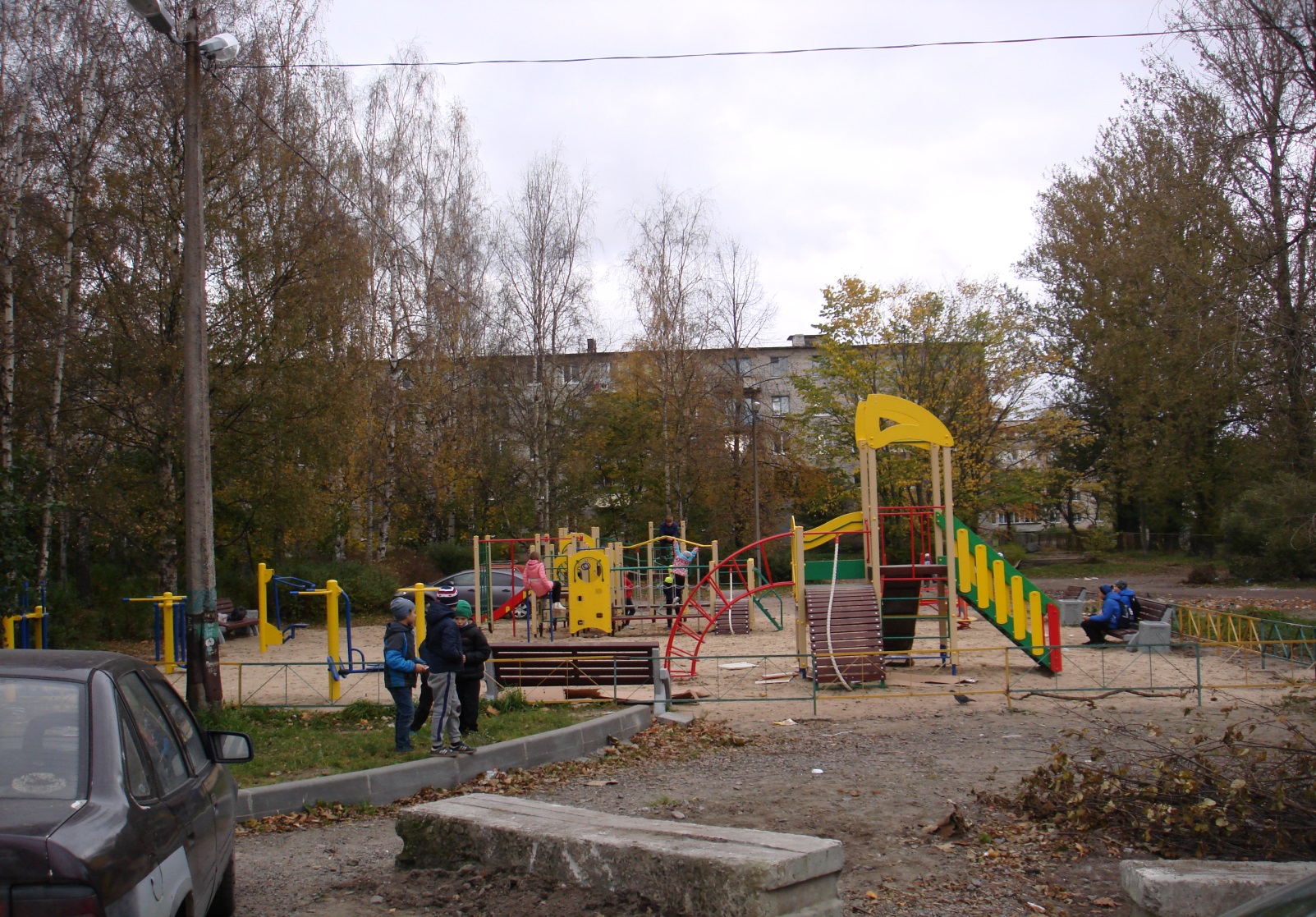 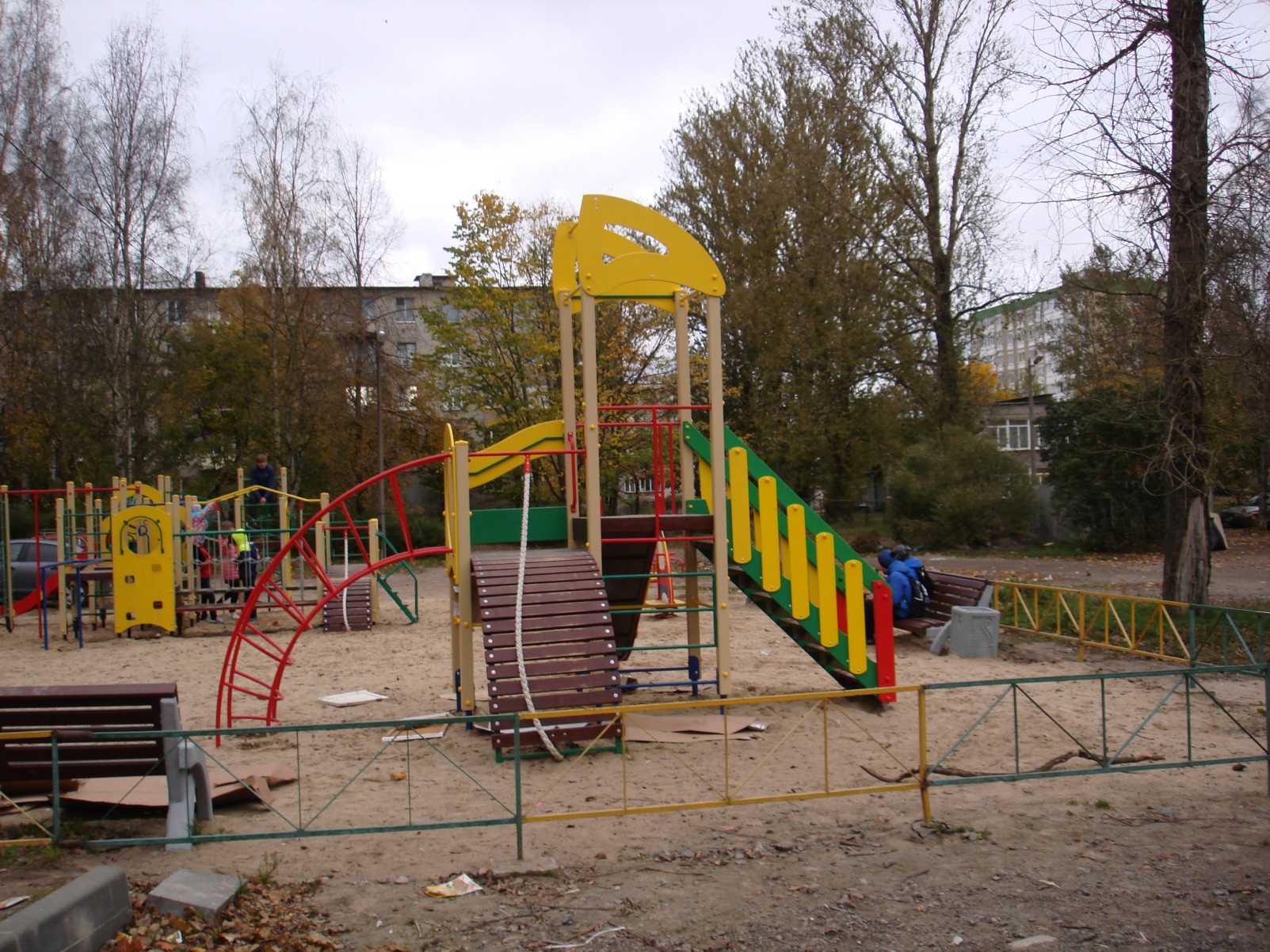 						           г. Приозерск, ул. Красноармейская, уд.13						     после дополнительных мероприятий по 42-оз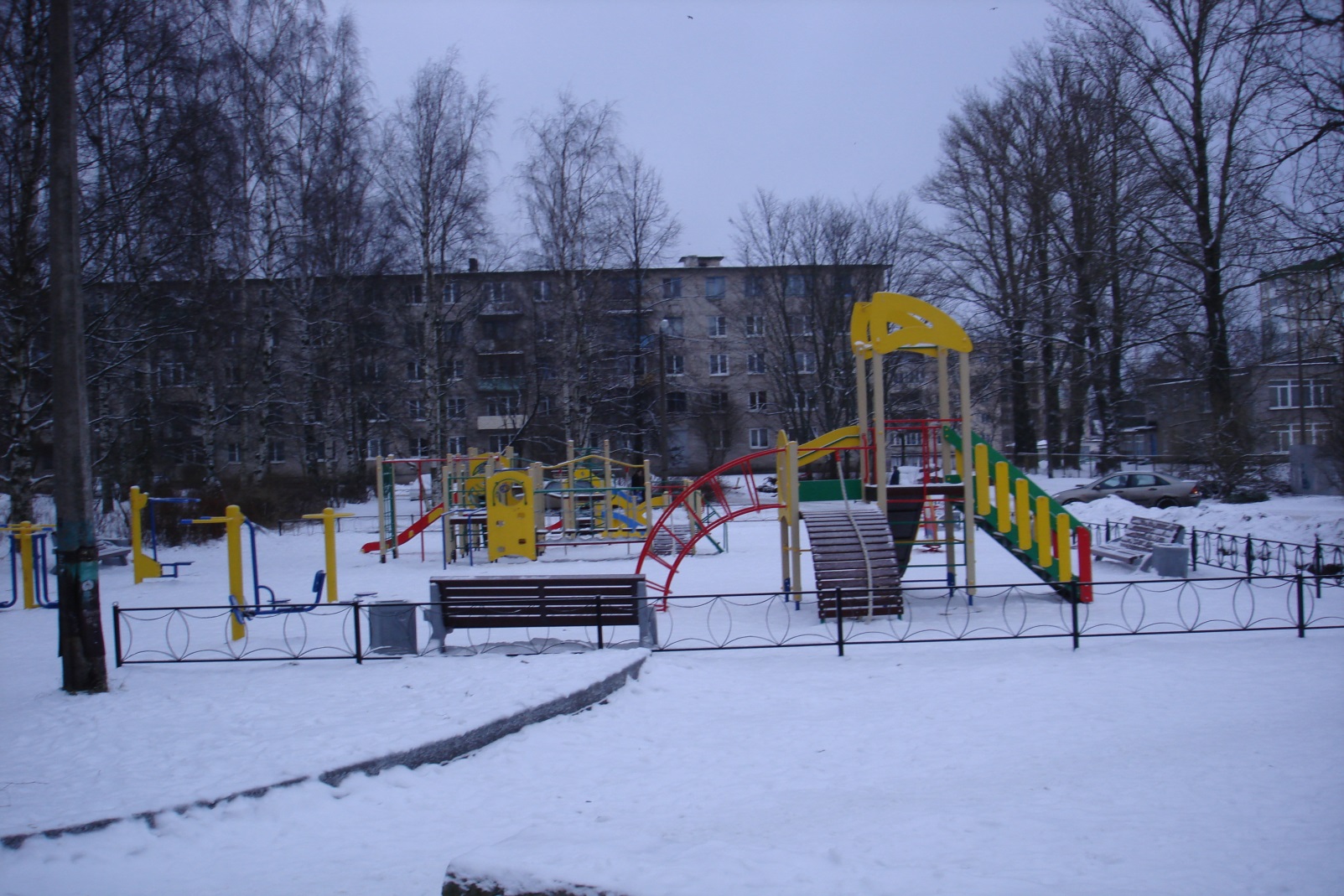 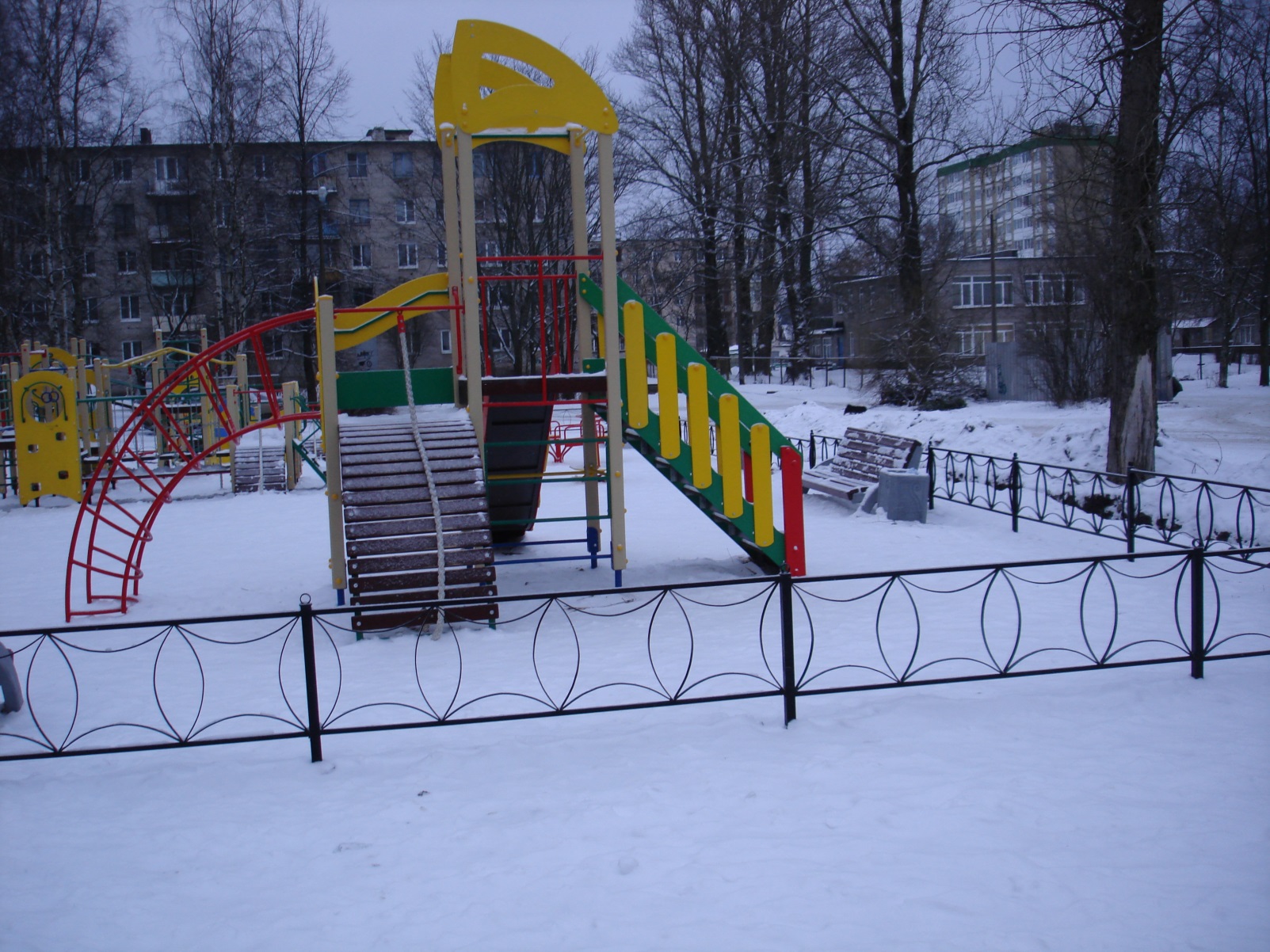 